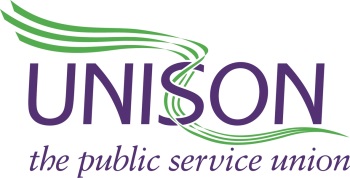 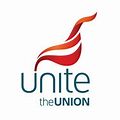 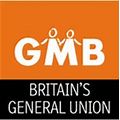 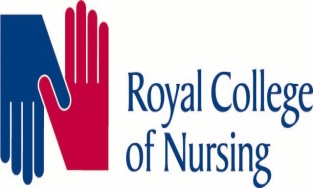 Trust Meal Break ProposalBallot Results The votes have been counted, with all Trade Unions present, with a return of 1857 votes. The results are as follows:Reject- 91.7%Accept 7.9%Spoilt- 0.4%This is a resounding rejection of the Trusts proposals.All recognised Trade Unions wish to thank members for their participation and overwhelming support in this ballot.Staff- side are now awaiting a response from the Trust and will keep members updated on any developments. .